RICHIESTA ESONERO ED. FISICA AL DIRIGENTE SCOLASTICODELL’ISTITUTO COMPRENSIVO“ALESSANDRO ANTONELLI”BELLINZAGO NOVARESEIl/la sottoscritto/a _______________________________________ genitore dell’alunno/a _______________________________________________ frequentante la classe_____ sez._____ presso l’I.C. “A. Antonelli” di Bellinzago NovareseScuola Secondaria di Primo GradoScuola PrimariaScuola dell’Infanzia CHIEDE che il proprio figlio/a venga esonerato  □ totalmente    □ parzialmente  nelle ore di Educazione Fisica, dalle prestazioni motorie per il seguente motivo: ___________________________________________________□  dal ____________________ al _________________; □  per l’intero Anno Scolastico; - Allega: ………………………………… Bellinzago Novarese, ____/____/_______                                                       IL GENITORE                                                                              _________________________________________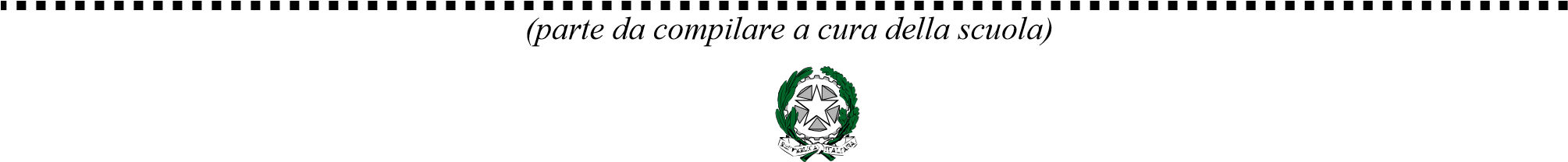 ISTITUTO COMPRENSIVO “Alessandro Antonelli”via Vescovo Bovio 7/9    28043  Bellinzago Novarese (NO)Bellinzago Novarese, ___________________AUTORIZZAZIONE ESONERO EDUCAZIONE FISICA Al ___ Sig.__ __________________________Al ___ Prof./Prof.ssa ____________________VISTA la C.M. n. 216 del 17/07/1987; VISTA la richiesta del__ Sig__ _____________________________________________________________ presentata in data ________________si concede all’alunn__ ______________________________________ frequentante la classe ____ sez. ____ presso l’I.C. “A. Antonelli” di Bellinzago Novarese, sede: Scuola Secondaria di Primo GradoScuola PrimariaScuola dell’Infanzial’ ESONERO □ totale    □ parziale  dalle prestazioni motorie nelle ore di Educazione Fisica□  per il periodo dal ______________ al _____________; □  per l’intero Anno Scolastico; Tale esonero non esime l’alunno dal partecipare alle lezioni di Ed. Fisica limitatamente ad eventuali aspetti teorici dell’attività.Cordiali saluti, La Dirigente ScolasticaStefania Menichella